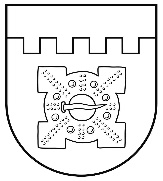 LATVIJAS REPUBLIKADOBELES NOVADA DOMEBrīvības iela 17, Dobele, Dobeles novads, LV-3701Tālr. 63707269, 63700137, 63720940, e-pasts dome@dobele.lvAPSTIPRINĀTSar Dobeles novada domes2022. gada 29. decembralēmumu Nr.662/21Nolikums “Grozījumi Dobeles novada pašvaldības institūciju amatpersonu
un darbinieku atlīdzības nolikumā”
Izdots saskaņā ar Valsts pārvaldes iekārtas likuma 73. panta pirmās daļas 1. punktu, likuma „Par pašvaldībām” 21. panta pirmās daļas 12., 13. punktu, 41. panta pirmās daļas 2. punktu, 63. panta trešo daļu, Pašvaldības domes deputāta statusa likuma 12. panta otro daļu, Valsts un pašvaldību institūciju amatpersonu un darbinieku atlīdzības likuma 3. panta ceturtās daļas 2., 3., 4., 5., 7., 8.punktu, 5. panta otro daļu, 14. panta pirmo daļu, divpadsmito daļu, trīspadsmito daļu, 15. panta trešo daļu, 16. panta otro daļu, 20. pantu, 42. panta devīto daļu, Ministru kabineta 2022. gada 26. aprīļa  noteikumiem Nr. 262 „ Valsts un pašvaldību institūciju amatu katalogs, amatu klasifikācijas un amatu apraksta izstrādāšanas kārtība”, Ministru kabineta 2010. gada 21. jūnija noteikumiem Nr. 565 „Noteikumi par valsts un pašvaldību institūciju amatpersonu un darbinieku sociālajām garantijām”, Ministru kabineta 2022. gada 21. jūnija noteikumiem Nr. 361 „ Noteikumi par valsts institūciju amatpersonu un darbinieku darba samaksu un tās noteikšanas kārtību, kā arī par profesijām un specifiskajām jomām, kurām piemērojams tirgus koeficients”.Izdarīt Dobeles novada domes 2021. gada 25. novembra nolikumā “Dobeles novada pašvaldības institūciju amatpersonu un darbinieku atlīdzības nolikums" (turpmāk  - nolikums) šādus grozījumus:1. Izteikt nolikuma izdošanas tiesisko pamatojumu šādā redakcijā:“ Izdots saskaņā ar Valsts pārvaldes iekārtas likuma 73. panta pirmās daļas 1.punktu, likuma „Par pašvaldībām” 21. panta pirmās daļas 12., 13. punktu, 41. panta pirmās daļas 2. punktu, 63. panta trešo daļu, Pašvaldības domes deputāta statusa likuma 12. panta otro daļu, Valsts un pašvaldību institūciju amatpersonu un darbinieku atlīdzības likuma 3. panta ceturtās daļas 2., 3., 4., 5., 7., 8.punktu, 5. panta otro daļu, 14. panta pirmo daļu, divpadsmito daļu, trīspadsmito daļu, 15. panta trešo daļu, 16. panta otro daļu, 20. pantu, 42. panta devīto daļu, Ministru kabineta 2022. gada 26. aprīļa  noteikumiem Nr.262 „ Valsts un pašvaldību institūciju amatu katalogs, amatu klasifikācijas un amatu apraksta izstrādāšanas kārtība”, Ministru kabineta 2010. gada 21. jūnija noteikumiem Nr. 565 „Noteikumi par valsts un pašvaldību institūciju amatpersonu un darbinieku sociālajām garantijām”, Ministru kabineta 2022. gada 21. jūnija noteikumiem Nr.361 „ Noteikumi par valsts institūciju amatpersonu un darbinieku darba samaksu un tās noteikšanas kārtību, kā arī par profesijām un specifiskajām jomām, kurām piemērojams tirgus koeficients”.2. Izteikt nolikuma 1. punktu šādā redakcijā:“1. Dobeles novada pašvaldības (turpmāk - pašvaldība) administrācijas amatpersonu un darbinieku atlīdzības nolikums (turpmāk - nolikums) nosaka pašvaldības domes (turpmāk - dome) priekšsēdētāja, priekšsēdētāja vietnieka, pašvaldības izpilddirektora, izpilddirektora vietnieka, pašvaldības iestāžu vadītāju un darbinieku atlīdzības noteikšanas kārtību, kā arī atlīdzības noteikšanas kārtību par deputāta pienākumu pildīšanu, atlīdzību par darbu komisijās un darba grupās.”.3. Izteikt nolikuma 3. punktu šādā redakcijā:“3. Nolikums attiecas uz domes priekšsēdētāju, priekšsēdētāja vietnieku, deputātiem,  pašvaldības institūciju vadītājiem un darbiniekiem (amatpersonām) (turpmāk - darbinieks), kuri nodarbināti attiecīgajā pašvaldības institūcijā saskaņā ar apstiprināto darbinieku skaita sarakstu (izņemot Eiropas Savienības un citu ārējo finanšu instrumentu finansētajos projektos nodarbinātos darbiniekus). Uz Eiropas Savienības un citu ārējo finanšu instrumentu finansētajos projektos nodarbinātajiem darbiniekiem attiecas šī nolikuma XIII. nodaļa.”.4. Izteikt nolikuma 4. punktu šādā redakcijā:“4. Pašvaldība neizmaksā citādu atlīdzību kā to, kas noteikta Valsts un pašvaldību institūciju amatpersonu un darbinieku atlīdzības likumā (turpmāk - Atlīdzības likums), šajā nolikumā un koplīgumos, ja koplīgumos noteiktā atlīdzība nav pretrunā ar Atlīdzības likumā noteikto.”.5. Svītrot nolikuma 5. punktu.6. Papildināt nolikumu ar 7.1 punktu šādā redakcijā:“7.1 Nolikums neattiecas uz pašvaldības izglītības iestāžu vadītājiem, viņu vietniekiem, pedagogiem un citiem darbiniekiem, kuriem atlīdzību nosaka atbilstoši Izglītības likumam un Ministru kabineta 2016. gada 5. jūlija noteikumiem Nr. 445 “Pedagogu darba samaksas noteikumi, izņemot nolikuma VIII. un IX. nodaļu.”.7. Aizstāt nolikuma 11.punktā skaitli “3,4” ar skaitli “3,9”.8. Aizstāt nolikuma 12.punktā skaitli “3,0” ar skaitli “3,3”.9. Izteikt nolikuma 13.2. apakšpunktu šādā redakcijā:“13.2. pabalstu 750.00 EUR apmērā vienu reizi kalendārā gadā, ja domes priekšsēdētāja vai domes priekšsēdētāja vietnieka apgādībā ir bērns ar invaliditāti līdz 18 gadu vecumam. Pabalstu piešķir pamatojoties uz iesniegumu.”.10. Izteikt nolikuma 14.2. apakšpunktu šādā redakcijā:“14.2. mazbērna, vecvecāku, brāļa, māsas, pusbrāļa vai pusmāsas nāvi 25 % apmērā no minimālās mēneša darba algas.”.11. Izteikt nolikuma 17. punktu šādā redakcijā:“17.   Deputātam, kurš neieņem algotu amatu domē (turpmāk šajā nodaļā – deputāts), par deputāta pienākumu pildīšanu mēnešalgu nosaka proporcionāli nostrādātajam laikam, saskaņā ar darba laika uzskaites tabeli, nepārsniedzot domes noteikto stundu limitu mēnesī. Stundas samaksas likmes apmērs tiek noteikts, bāzes mēnešalgas apmēru dalot ar 167 stundas  mēnesī un reizinot ar šādu koeficientu:2,4 - domes pastāvīgās komitejas priekšsēdētājam;1,9 - domes pastāvīgās komitejas priekšsēdētāja vietniekam;1,2 - domes deputātam.”.12. Izteikt nolikuma 19.1. punktu šādā redakcijā:“19.1. domes sēžu sekretārs un domes komiteju sekretārs - par darbu domes un komiteju sēdēs (noapaļojot uz augšu veselās stundās) un Deputātu darbu ārpus Domes un komiteju sēdēm atbilstoši Deputātu iesniegtajām ziņām;”.13. Izteikt nolikuma 19.3. punktu šādā redakcijā:“19.3. deputāts – par darbu ārpus komisiju, komiteju un domes sēdēm, iesniedzot par to ziņas domes sēžu sekretāram līdz nākamā mēneša pirmās darba dienas beigām. Ja deputāts norādītajā termiņā ziņas domes sēžu sekretāram nav iesniedzis, tiek uzskatīts, ka deputāts attiecīgajā mēnesī ārpus sēdēm deputāta pienākumus ir veicis vismaz 50 stundas vai vairāk.”.14. Svītrot nolikuma 20. punktu.15. Izteikt nolikuma 23.1. apakšpunktu šādā redakcijā:“23.1. pašvaldības Centrālās pārvaldes darbinieku – pašvaldības izpilddirektors, saskaņojot ar domes priekšsēdētāju;”.16. Izteikt nolikuma 35.punktu šādā redakcijā:“35. Piemaksu par papildus darbu, kas noteikta par Eiropas Savienības fondu projektu ieviešanu un administrēšanu, var noteikt uz visu attiecīgā projekta ieviešanas un administrēšanas laiku. Piemaksu par papildu darbu, kas noteikts ar rīkojumu, lai nodrošinātu Publiskas personas kapitāla daļu un kapitālsabiedrību pārvaldības likumā noteiktos pienākumus, var noteikt uz rīkojumā noteikto pienākumu izpildes laiku.”.17. Izteikt nolikuma 39.2.apakšpunktu šādā redakcijā:“39.2. pašvaldības institūciju vadītājiem, pašvaldības Centrālās pārvaldes struktūrvienību vadītājiem un darbiniekiem – pašvaldības izpilddirektors;”.18. Izteikt nolikuma 41.punktu šādā redakcijā:“41. Nolikumā noteiktās piemaksas var tikt piešķirtas attiecīgās pašvaldības institūcijas apstiprinātā budžeta ietvaros. Piemaksu kopējais apjoms nevar pārsniegt 30% no darbiniekam noteiktās mēnešalgas.”.19. Izteikt nolikuma 43.punktu šādā redakcijā:“43. Domes, domes priekšsēdētāja vai pašvaldības izpilddirektora izveidoto komisiju locekļi, kuri ir pašvaldības institūciju darbinieki un kuri gatavo komisijas darbam nepieciešamo dokumentāciju (komisijas lēmumu projektus, komisijas sēžu protokolus, u.tm.), var saņemt piemaksu,  ja savienojamā amata pienākumi neietilpst to pastāvīgā amata (darba) pienākumos.Piemaksa tiek aprēķināta proporcionāli nostrādātajam laikam, taču ne vairāk, kā 50 stundas mēnesī, saskaņā ar darba laika uzskaiti, pašvaldībai pieejamo finanšu līdzekļu ietvaros. Komisiju locekļiem par darbu vienā komisijā var tikt apmaksātas ne vairāk, kā 20 stundas.Stundas samaksas likmes apmērs tiek noteikts, bāzes mēnešalgas apmēru dalot ar 167 stundām mēnesī un reizinot ar koeficientu 1,20, kas noapaļots pilnos euro.”.20. Izteikt nolikuma 46.punktu šādā redakcijā:“46.   Prēmiju var piešķirt saskaņā ar darbinieka darba izpildes novērtējumu, kuru nosaka ikgadējā darba izpildes novērtēšanā atbilstoši pašvaldības izpilddirektora apstiprinātajai novērtēšanas kārtībai (turpmāk - Novērtēšanas sistēma).”.21. Izteikt nolikuma 55.2.apakšpunktu šādā redakcijā:“55.2.  mazbērna, vecvecāku, brāļa, māsas, pusbrāļa vai pusmāsas nāvi 25 % apmērā no minimālās mēneša darba algas.”.22. Izteikt nolikuma 63.punktu šādā redakcijā:“  63. Atvaļinājuma pabalstu nepiešķir, ja darbinieks ir  disciplināri sodīts vai ikgadējā darba izpildes novērtēšanā darbinieka kopējais novērtējums ir „neapmierinoši” vai “jāpilnveido”.”.23. Izteikt nolikuma 68.punktu šādā redakcijā:“ Pašvaldības institūcija tai piešķirto finanšu līdzekļu ietvaros piešķir un izmaksā pabalstu 750.00 EUR apmērā vienu reizi kalendārā gadā darbiniekam, kura apgādībā ir bērns ar invaliditāti līdz 18 gadu vecumam. Pabalstu piešķir, pamatojoties uz darbinieka iesniegumu. Pabalsts netiek pārcelts uz nākamo kalendāro gadu un, izbeidzot darba tiesiskās attiecības, tas netiek atlīdzināts.”.24. Izteikt nolikuma X. nodaļas nosaukumu šādā redakcijā:“ X. Papildatvaļinājumi un apmaksātas brīvdienas”.25. Izteikt nolikuma 74.punktu šādā redakcijā:“74. Darbiniekam piešķir apmaksātu papildatvaļinājumu līdz 5 darba dienām, ņemot vērā darbinieka darba izpildes novērtējumu, kuru nosaka ikgadējā darba izpildes novērtēšanā atbilstoši Novērtēšanas sistēmai un darbinieka pie darba devēja nostrādāto laiku .”.26. Izteikt nolikuma 75.punktu šādā redakcijā:“ 75. Apmaksātu papildatvaļinājumu ar darba devēja rīkojumu piešķir:75.1. trīs darba dienu apmērā, ja ikgadējā darba izpildes novērtēšanā darbinieka kopējais novērtējums ir „teicami”;75.2. divu darba dienu apmērā, ja ikgadējā darba izpildes novērtēšanā darbinieka kopējais novērtējums ir „ļoti labi”;75.3. divu darba dienu apmērā, ja darbinieks pie darba devēja ir nostrādājis vairāk kā piecus gadus;75.4. vienas darba dienas apmērā, ja darbinieks pie darba devēja ir nostrādājis no viena līdz pieciem gadiem.”27. Papildināt nolikumu ar 75.1 punktu šādā redakcijā:	“75.1 Kopējais papildatvaļinājuma dienu skaits tiek noteikts summējot saskaņā ar šo noteikumu 75.1. – 75.4.apakšpunktiem piešķirto papildatvaļinājuma dienu skaitu.”.28. Izteikt nolikuma 76.punktu šādā redakcijā:“76. Apmaksātu papildatvaļinājumu nepiešķir darbiniekam, kurš ir disciplināri sodīts vai ikgadējā darba izpildes novērtēšanā darbinieka kopējais novērtējums ir „jāpilnveido” vai „neapmierinoši”.”.28. Svītrot nolikuma 80.punktu.30.Izteikt nolikuma 86.punktu šādā redakcijā:“86. Nolikuma 83.punktā noteikto komisiju, darba grupas locekļu un sekretāru darba laika uzskaiti veic komisijas priekšsēdētājs vai darba grupas vadītājs un iesniedz pašvaldības Centrālās pārvaldes Administratīvai nodaļai.”.31. Svītrot nolikuma XII. nodaļu.32. Izteikt nolikuma 122.punktu šādā redakcijā:“122. Izglītības iestāžu vadītājiem nolikuma pielikumā noteikto mēnešalgu apmēri ir spēkā līdz jaunu mēneša darba algas likmju noteikšanai.”. 33. Izteikt nolikuma pielikumu jaunā redakcijā (pielikumā). Domes priekšsēdētājs									I.GorskisPielikumsDobeles novada pašvaldības institūciju amatpersonu
un darbinieku atlīdzības nolikumamPašvaldības institūciju vadītāju mēnešalgu apmērsDomes priekšsēdētājs																			I.GorskisAtalgojums, EURIzpilddirektors3380Izpilddirektora vietnieks teritoriālās pārvaldības jautājumos3001Izpilddirektora vietnieks attīstības plānošanas un nekustamā īpašuma jautājumos3001Dobeles novada Izglītības pārvaldes vadītājs2200Annas Brigaderes pamatskolas direktors1531Augstkalnes pamatskolas direktors1330Bikstu pamatskolas direktors1330Gardenes pamatskolas direktors1330Lejasstrazdu sākumskolas direktors1203Mežinieku pamatskolas direktors1394Penkules pamatskolas direktors1394Dobeles sākumskolas direktors1603Auces vidusskolas direktors1952Bēnes pamatskolas direktors1267Dobeles 1.vidusskolas direktors2038Dobeles Amatniecības un vispārizglītojošās vidusskolas direktors2160Dobeles Valsts ģimnāzijas direktors1812Bērzupes speciālās pamatskolas direktors1544,40Annenieku pirmsskolas izglītības iestādes „Riekstiņš” vadītājs1203Auru pirmsskolas izglītības iestādes „Auriņš” vadītājs1203Dobeles pirmsskolas izglītības iestādes „Jāņtārpiņš” vadītājs1331Dobeles pirmsskolas izglītības iestādes „Spodrītis” vadītājs1331Dobeles pirmsskolas izglītības iestādes „Zvaniņš” vadītājs1331Dobeles pirmsskolas izglītības iestādes „Valodiņa” vadītājs1443,60Krimūnu pirmsskolas izglītības iestādes ''Ābolītis" vadītājs1203Jaunbērzes pirmsskolas izglītības iestādes „Minkuparks” vadītājs1203Auces pirmsskolas izglītības iestādes „Vecauce” vadītājs1203Auces pirmsskolas izglītības iestādes „Pīlādzītis” vadītājs1267Bēnes pirmsskolas izglītības iestādes „Rūķīši” vadītājs1203Dobeles Mākslas skolas direktors1331Auces Mūzikas un mākslas skolas direktors 1331Dobeles Mūzikas skolas direktors1331Dobeles Sporta skolas direktors1394Dobeles Jaunatnes iniciatīvu un veselības centra vadītājs1500Dobeles novada bāriņtiesas priekšsēdētājs1650Dobeles novada Sporta pārvaldes vadītājs2200Sociālās aprūpes centra “Tērvete” direktors2000Dobeles novada pašvaldības policijas priekšnieks2200Dobeles Pieaugušo izglītības un uzņēmējdarbības atbalsta centra vadītājs1650Dobeles novada Kultūras pārvaldes vadītājs2200Dobeles novada Sociālā dienesta vadītājs 2200